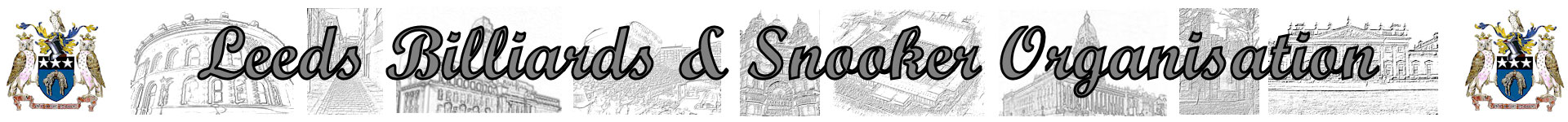 Kindly Sponsored by the ‘NORTHERN SNOOKER CENTRE’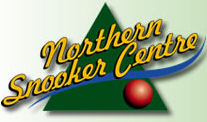 Break for Entertainment – Main Presentation to follow afterwards:CONGRATULATIONS TOALL PRIZE WINNERS!The LBSO would like to thank the Committee and Members of Belle Isle WMC for staging their Presentation Night again.Produced By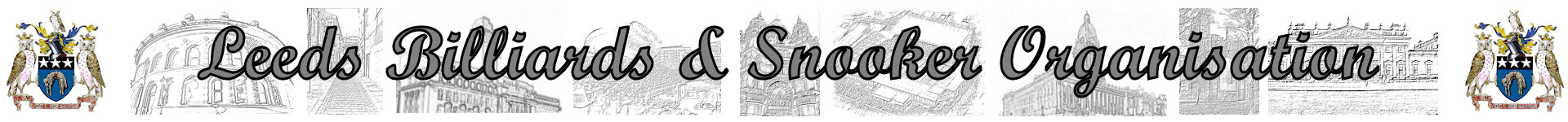 Kindly Sponsored by the ‘NORTHERN SNOOKER CENTRE’**PRIZE PRESENTATION EVENING****WEDNESDAY 3rd  JULY 2013**** BELLE ISLE WMC**** LEEDS CITY CHAMPIONSHIPS - JUNIORS **U.16’s & U.18’s - SNOOKER** LEEDS CITY CHAMPIONSHIPS - JUNIORS **U.16’s & U.18’s - SNOOKER UNDER 16’s SNOOKER: UNDER 16’s SNOOKER:WINNER:         JAMES PEARSONRUNNER-UP:    OLIVER MULCAHY     SEMI-FINAL:   LEWIS GILLENSEMI-FINAL:    RYAN MASSEY      UNDER 18’s SNOOKER:“The Keith Weston Memorial Trophy”- Sponsored by ADT Flexibles (UK) Ltd. UNDER 18’s SNOOKER:“The Keith Weston Memorial Trophy”- Sponsored by ADT Flexibles (UK) Ltd.WINNER:         OLIVER LINES RUNNER-UP:    LEWIS GILLENSEMI-FINAL:   SCOTT WHITELEYSEMI-FINAL:    JAMES PEARSON    JUNIOR HIGH BREAK:“The Paul Hunter Memorial Trophy” –  OLIVER LINES (64)JUNIOR HIGH BREAK:“The Paul Hunter Memorial Trophy” –  OLIVER LINES (64)**2012-13 YBSA – YORKSHIRE INTER-DISTRICT LEAGUES****2012-13 YBSA – YORKSHIRE INTER-DISTRICT LEAGUES**BILLIARDS LEAGUECHAMPIONSLEEDS(For the 7th consecutive year)Squad Players:SNOOKER LEAGUE – DIVISION 2CHAMPIONSLEEDSSquad Players: Bob Patterson (Captain)Anthony Massey (Captain)Johnathan BagleyJohn GillenDave BarkerIan O’BrienTony BurdenMark BallSNOOKER“Veterans Trophy”REFEREES:Officiated in 2012-13 LBSO Competitions:WINNER:                  DEREK FITZGERALDKENNY SYMONSRUNNER-UP:              GRAHAM AUDUSPAUL GOODALLALEX CRUMPLATE WINNER:             KEITH HAMILLMICK DAVENPORTPLATE RUNNER-UP:    HOWARD BRAZILIAN WALKERDENNIS RAWBOB PATTERSON** LEEDS CITY CHAMPIONSHIPS **** LEEDS CITY CHAMPIONSHIPS **BILLIARDS:BILLIARDS:WINNER:         JOHNATHAN BAGLEY                             Highest Break 163 RUNNER-UP:      BOB PATTERSONINDIVIDUAL SNOOKER:INDIVIDUAL SNOOKER:WINNER:          JOHNATHAN BAGLEYRUNNER-UP:        SCOTT RAPER               Highest Break 137 (Total Clearance)SEMI-FINAL:    OLIVER LINESSEMI-FINAL:     ANTHONY MASSEYPAIRS SNOOKER:PAIRS SNOOKER:WINNERS:         J.BAGLEY / O. LINESRUNNERS-UP:   C. HART / S. LAMSEMI-FINAL:     R. BINNS / M. GAUGHAN                       SEMI-FINAL:      D. WOMERSLEY / S. RAPER                    TEAM SNOOKER – “The Jim Fowler’s Trophy”:TEAM SNOOKER – “The Jim Fowler’s Trophy”:WINNERS:        NORTHERN S.C. ‘A’ RUNNERS-UP:    NEW HEADINGLEY   SEMI-FINAL:    CROSSGATES REC. HALL ‘A’ SEMI-FINAL:       GARFORTH WMC   LEN LEE INVITATION SNOOKER:“THE LEN LEE TROPHY” WINNER:                     OLIVER LINESRUNNER-UP:            BOB PATTERSON** LBSO - BILLIARDS & SNOOKER LEAGUES **** LBSO - BILLIARDS & SNOOKER LEAGUES **** LBSO - BILLIARDS & SNOOKER LEAGUES **Div:CUP TITLE / WINNERS:RUNNERS-UP:BilliardsThe Yorkshire Evening News Cup:MAIN LINE SOCIALMORLEY CONSDiv AThe Yorkshire Evening News Shield:RAILWAY CLUBNORTHERN S. C. ‘B’Div BThe Clan Tartan Trophy:EAST LEEDS S.C. ‘A’BRAMLEY WMC ‘A’Div CThe John Dunning Trophy:HAREHILLS CONS ‘A’MAIN LINE SOCIAL ‘B’Div DThe J. H. Lunn Cup:CROSSGATES WMC ‘A’LPSA ‘A’Div EThe Peter Nelson Trophy:HAREHILLS LIBS ‘A’GIPTON WMC ‘A’Div FThe Presidents Cup:MIDDLETON CONS ‘B’HAREHILLS WMC ‘B’Div GThe Joe McDonnell Trophy:GARFORTH WMC ‘A’CORPUS CHRISTI ‘A’Div HThe Keith Darley Trophy:SWILLINGTON MW ‘B’PUDSEY LIBS ‘A’“CHAMPION of CHAMPIONS”WINNERS:       GARFORTH WMC ‘A’                         (DIVISION G WINNERS)SNOOKER – Individual Handicap.The “GEORGE SYKES CUP”SNOOKER – Individual Handicap.The “GEORGE SYKES CUP”WINNER:               KURTIS WALKER                (SWILLINGTON MINERS WELFARE)RUNNER-UP:             PAUL KIRK                             (ROTHWELL WMC)SEMI-FINAL:             KARL HEMSLEY                                 (HAREHILLS WMC)SEMI FINAL:          DANNY NEWTON                           (MAIN LINE SOCIAL)SNOOKER – Pairs Handicap.The “LEN LEE CUP”SNOOKER – Pairs Handicap.The “LEN LEE CUP”WINNERS:   J.BRAITHWAITE / B.HARRISON                           (PEGGY TUB SOCIAL)RUNNERS-UP:     P.BUTLER / J. WOODHEAD                                  (IRELAND WOOD)SEMI-FINAL:         P.KIRK / B. ADAMS                               (ROTHWELL WMC)SEMI-FINAL: D.McCORMACK / R.DRUMMOND                                   (RAILWAY CLUB)SNOOKER - 3 MAN TEAM KNOCK OUT.The “Leeds & District Billiards League Snooker Cup”SNOOKER - 3 MAN TEAM KNOCK OUT.The “Leeds & District Billiards League Snooker Cup”WINNERS:         BEECHWOOD WMCRUNNERS-UP:                     LPSASEMI-FINAL:       MOORSIDE SOCIALSEMI FINAL:           PEGGY TUB SOCIALBILLIARDS HANDICAP:“YORKSHIRE EVENING POST SHIELD”WINNER:          CHARLIE BOYLE (MAIN LINE)RUNNER-UP:                       CHARLIE McGUIGAN (MAIN LINE)** STAN BROOKE MEMORIAL COMPETITIONS **** STAN BROOKE MEMORIAL COMPETITIONS **INDIVIDUAL SNOOKER:INDIVIDUAL SNOOKER:WINNER:             MARTIN McGUIGAN                                 (BRAMLEY BAND)RUNNER-UP:            TONY FELL                               (BELLE ISLE WMC)SEMI-FINAL:      PETER O’CONNELL                                  (LEEDS DEAF)SEMI-FINAL:        MARTIN PARKER                                (BRAMLEY BAND)PAIRS SNOOKER:PAIRS SNOOKER:WINNERS:                        G.NAYLOR / L.NAYLOR-HAIGH                           (PEGGY TUB SOCIAL)RUNNERS-UP:                                I. RAYNOR / T. NAYLOR                               (PEGGY TUB SOCIAL)SEMI-FINAL                     Gregg CALTER / Gary CALTER                       (CROSSGATES REC. HALL)SEMI-FINAL:                                   T. BARKER / D. TIFFANY                                     (DENISON HALL)TEAM SNOOKER:TEAM SNOOKER:WINNERS:            BELLE ISLE WMCRUNNERS-UP:    ACKROYD STREET WMCSEMI-FINAL:     NEW HEADINGLEYSEMI-FINAL:      CROSSGATES REC. HALLThe “WINDSOR TROPHY” – 4 Man Team HandicapThe “WINDSOR TROPHY” – 4 Man Team HandicapWINNERS:               PEGGY TUB SOCIALRUNNERS-UP:    ACKROYD STREET WMCSEMI-FINAL:            ARMLEY LIBERALSEMI FINAL:             EAST LEEDS S.C.LBSO LEAGUE - HIGHEST BREAKS – BILLIARDS & SNOOKERLBSO LEAGUE - HIGHEST BREAKS – BILLIARDS & SNOOKERBilliards ‘A’ – (-200 to +19)137 – Johnathan Bagley (-200) – Crossgates WMCBilliards ‘B’ – (+20 to +200)56 –  Tommy Doherty (+90/+50) – Main Line SocialSnooker – Group 1 (-80 to -20)112 – Anthony Massey (-25/-28) Harehills WMC ‘B’ – ‘F’ DivisionSnooker – Group 2 (-19 to +5)118 – Dave Barker (-7/-11) Main Line Social ‘A’ – ‘B’ DivisionSnooker – Group 2 (-19 to +5)104 – Jason Braithwaite (-17/-13) Meanwood WMC ‘A’ – ‘C’ DivisionSnooker – Group 3 (+6 to +20)68 – Tim Proctor (+17) Bramley Villagers ‘A’ – ‘C’ DivisionSnooker – Group 4 (+21 to +30)59 – Michael Smith (+21) The Hollies S+S – ‘G’ DivisionSnooker – Group 5 (+31 to +80)51 – Tim Scrie (+35/+31) South Leeds Cons ‘A’ – ‘C’ Division***SPECIAL AWARDS***A.G.M.MONDAY 8th JULY 2013 – 7-45pmatHOLBECK WMCPRESIDENT – CHRIS WILLIAMSONCHAIRMAN – RODNEY SIMSVICE CHAIRMAN – ANDY TAFFINDERLEAGUE / COMPETITION SECRETARY – PETER HAWKYARDGENERAL SECRETARY / TREASURER – BOB PATTERSONThe LBSO would like to thank the Committee and Members of Holbeck WMC, for allowing us the use of the club for LBSO delegate meetings and the AGM, throughout this season and in the past.